Connections:
Neighbourhood WalkWhen you walk around the outside of a park, a building, or a neighbourhood, you are walking around its perimeter.Tristan and his mom walk around their neighbourhood every night after dinner.
Sometimes, they walk to the end of the street and turn left.
Sometimes, they turn right.The two paths are shown on this map.
How far do they walk along each path?
Which path is longer?
How much longer is it?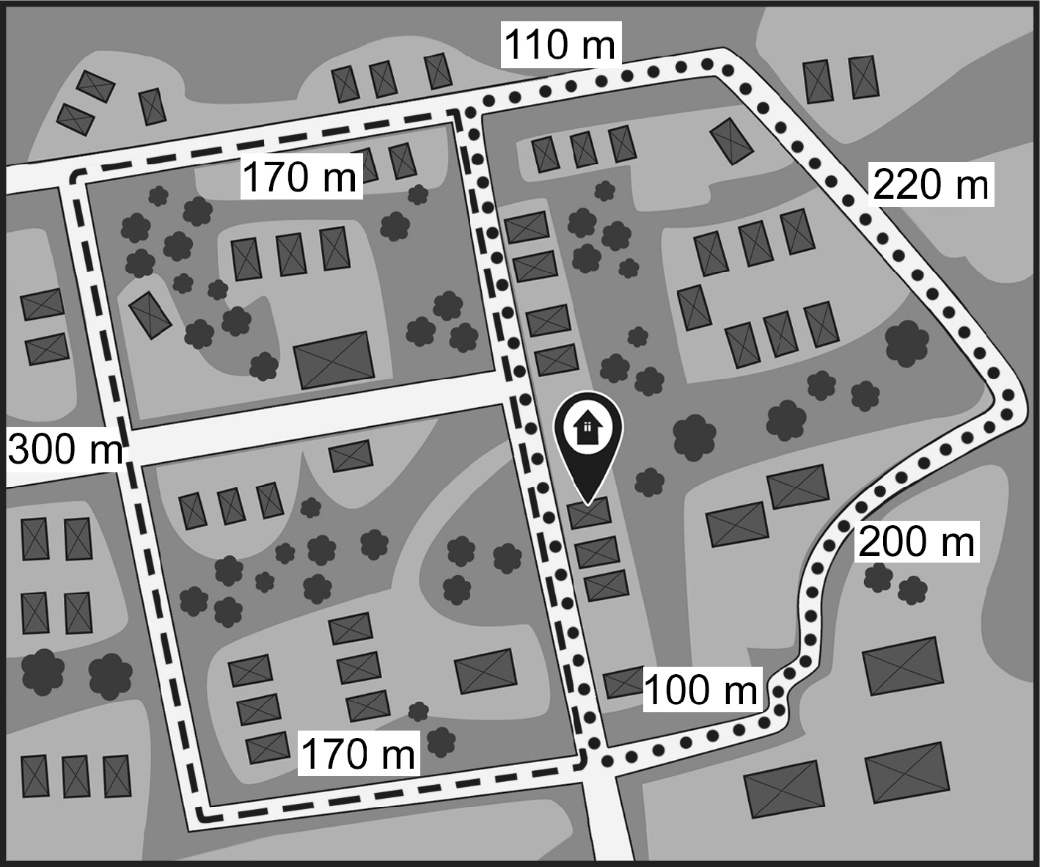 